MEDIENINFORMATION Würth Elektronik als ehrenamtsfreundlicher Arbeitgeber ausgezeichnetGemeinsam an einem Strang ziehenWaldenburg, 24. Januar 2023 – Würth Elektronik, führender Hersteller elektronischer und elektromechanischer Bauelemente, hat vom Land Baden-Württemberg die Auszeichnung „ehrenamtsfreundlicher Arbeitgeber im Bevölkerungsschutz“ erhalten.Insgesamt 28 Unternehmen wurden von Thomas Strobl, Stellvertretender Ministerpräsident und Innenminister, am 12. Januar 2023 in Untergruppenbach ausgezeichnet. Der Titel „Ehrenamtsfreundlicher Arbeitgeber im Bevölkerungsschutz“ wird vom Land Baden-Württemberg jährlich verliehen und geht an Unternehmen, die ihre Mitarbeiterinnen und Mitarbeiter bei der Ausübung des Ehrenamts im Bevölkerungsschutz unterstützen.Hilfsorganisationen und Kommunen hatten hierzu Vorschläge eingereicht, die vom Ministerium des Inneren, für Digitalisierung und Kommunen ausgewertet wurden.„Wir freuen uns sehr über diese Auszeichnung und danken dem Deutschen Roten Kreuz, dass es uns bei seinen Vorschlägen erwähnt hat“, sagt Dirk Knorr, Geschäftsführer bei der Würth Elektronik eiSos GmbH & Co. KG. „Mitarbeiter und Mitarbeiterinnen für ehrenamtliche Dienste, unter anderem beim DRK, freizustellen, ist für uns eine Selbstverständlichkeit – nicht erst, seitdem das Thema Bevölkerungsschutz durch die aktuellen Ereignisse ins allgemeine Blickfeld gerückt ist. Wir danken unseren Kolleginnen und Kollegen, die sich ehrenamtlich engagieren. Getreu unserem Motto ‚It’s about people!‘ werden wir sie auch in Zukunft tatkräftig unterstützen. Wir sind froh, ein so tolles Team zu haben.“„Die Wertschätzung dafür kann gerade in diesen turbulenten Zeiten nicht groß genug sein und darf nicht für selbstverständlich genommen werden“, wandte sich Innenminister Strobl an die ausgezeichneten Betriebe. „Unser Gemeinwesen funktioniert nur, wenn wir uns gegenseitig aufeinander verlassen können und gemeinsam an einem Strang ziehen. Sie zeigen, dass sich das Ehrenamt und die Arbeitswelt nicht ausschließen, sondern wunderbar miteinander vereinbaren lassen. Das ist Motivation und Vorbild zugleich.“ Verfügbares BildmaterialFolgendes Bildmaterial steht druckfähig im Internet zum Download bereit: https://kk.htcm.de/press-releases/wuerth/Über die Würth Elektronik eiSos GruppeDie Würth Elektronik eiSos Gruppe ist Hersteller elektronischer und elektromechanischer Bauelemente für die Elektronikindustrie und Technologie-Enabler für zukunftsweisende Elektroniklösungen. Würth Elektronik eiSos ist einer der größten europäischen Hersteller von passiven Bauteilen und in 50 Ländern aktiv. Fertigungsstandorte in Europa, Asien und Nordamerika versorgen die weltweit wachsende Kundenzahl.Das Produktprogramm umfasst EMV-Komponenten, Induktivitäten, Übertrager, HF-Bauteile, Varistoren, Kondensatoren, Widerstände, Quarze, Oszillatoren, Power Module, Wireless Power Transfer, LEDs, Sensoren, Steckverbinder, Stromversorgungselemente, Schalter, Taster, Verbindungstechnik, Sicherungshalter sowie Lösungen zur drahtlosen Datenübertragung.Die Verfügbarkeit ab Lager aller Katalogbauteile ohne Mindestbestellmenge, kostenlose Muster und umfangreicher Support durch technische Vertriebsmitarbeitende und Auswahltools prägen die einzigartige Service-Orientierung des Unternehmens. Würth Elektronik ist Teil der Würth-Gruppe, dem Weltmarktführer in der Entwicklung, der Herstellung und dem Vertrieb von Montage- und Befestigungsmaterial, und beschäftigt 8 000 Mitarbeitende. Im Jahr 2021 erwirtschaftete die Würth Elektronik eiSos Gruppe einen Umsatz von 1,09 Milliarden Euro.Würth Elektronik: more than you expect!Weitere Informationen unter www.we-online.com
Bildquelle: LICHTGUT - Leif Piechowski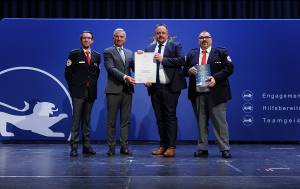 Auszeichnung „Ehrenamtsfreundlicher Arbeitgeber im Bevölkerungsschutz“ für Würth ElektronikWeitere Informationen:Würth Elektronik eiSos GmbH & Co. KG
Sarah Hurst
Max-Eyth-Straße 1
74638 WaldenburgTelefon: +49 7942 945-5186
E-Mail: sarah.hurst@we-online.dewww.we-online.comPressekontakt:HighTech communications GmbH
Brigitte Basilio
Brunhamstraße 21
81249 MünchenTelefon: +49 89 500778-20
Telefax: +49 89 500778-77 
E-Mail: b.basilio@htcm.dewww.htcm.de 